Профилактика. Неделя Безопасности в детском саду.Ежегодно на дорогах нашей страны и просто дома в результате преступной беспечности взрослых погибают тысячи детей.Вопросы привития навыков безопасности детям дошкольного  возраста всегда стоят в центре образовательного процесса детского сада №37 «Журавлик»г.Дрезны.В конце марта в нашем ДОУ была проведена тщательно продуманная и организованная «Неделя Безопасности», в ходе которой  ежедневно с дошкольниками проводились тематические беседы, занятия с приглашением инспекторов ГИБДД, развлечения, целевые прогулки «Наблюдение за транспортом.Пешеходный переход», игры, проекты, викторины, конкурсы рисунковпо темам «Ребенок на улице города», «Ребенок и другие люди», «Ребенок и природа», «Один дома». В группах оборудованы Центры безопасности на дорогах, выставки детской литературы по ПДД, постоянно обновляются родительские уголки по безопасности детей в саду и дома.Закончилась Неделя Безопасности общим родительским собранием, которое прошло очень интересно и получило высокую оценку присутствующих семей, педагогов, общественности.  Родители ДОУ с интересом  слушали   частого гостя детского сада инспектора ГИБДД Луканина А. Н.по обстановке дорожно-транспортного травматизма в районе и его профилактике.Выступление Швецова С.А. - зам.начальника 248 пожарной части было посвящено проблеме противопожарной безопасности в домах, объектах города, дачах и лесах, предотвращению пожаров.Заведующий  МАДОУ37  МочаловаО.П.в выступлении «Основы безопасности детей дошкольного возраста»  рассказала не только о проблемах безопасности детей в государственном масштабе, но и о решении этой задачи в  детском саду, где в течение года проведена  большая работа по обеспечению антитеррористической защищённости образовательного учреждения -  установлены камеры видеонаблюдения, домофон, голосовое оповещение,проводятся занятия с  сотрудниками по подготовке к действиям в чрезвычайных ситуациях, тренировки по эвакуации детей в случаях ЧС. Родители тоже должны соблюдать  режим безопасного входа и выхода из детского сада.Старший воспитатель Рыженко С.И.  сообщила,  что первые навыки безопасного поведения дети приобретают посредством игр и в ходе реализации  программы по ОБЖД, ПДД  для детей,   разработанных  для сада и внедряемых в учебной деятельности с детьми, начиная от младшей группы. Методист предложила игры, которые можно проводить с детьми дома и формировать у них модели безопасного поведения дома и на улице «Умей сказать нет», «Подкуп», «Незнакомая машина», «Один дома» и т.п. Родителям розданы памятки по организации работы по ОБЖД  и ПДД дома.На родительском собрании были  представлены разные формы работы взрослых с малышами. Педагоги показали практический модуль с использованием информационно- коммуникационных технологий в виде учебных презентаций: «Спасатели МЧС» (воспитатель старшей группы Крикунова Т.М.),  электронная газета «Будь здоров!» (инструктор по физической культуре Лебедева О.Ф.), комплекс спортивных упражнений «Нам на улице не страшно». Обучать детей навыкам безопасного поведения в детском саду, в общественных местах,  на дороге, дома – ежедневная, главная задача всех взрослых, ведь ценнее жизни ребёнка ничего нет на этом свете! Будь здоров, малыш!С.И.Рыженко- старший воспитатель МАДОУ37.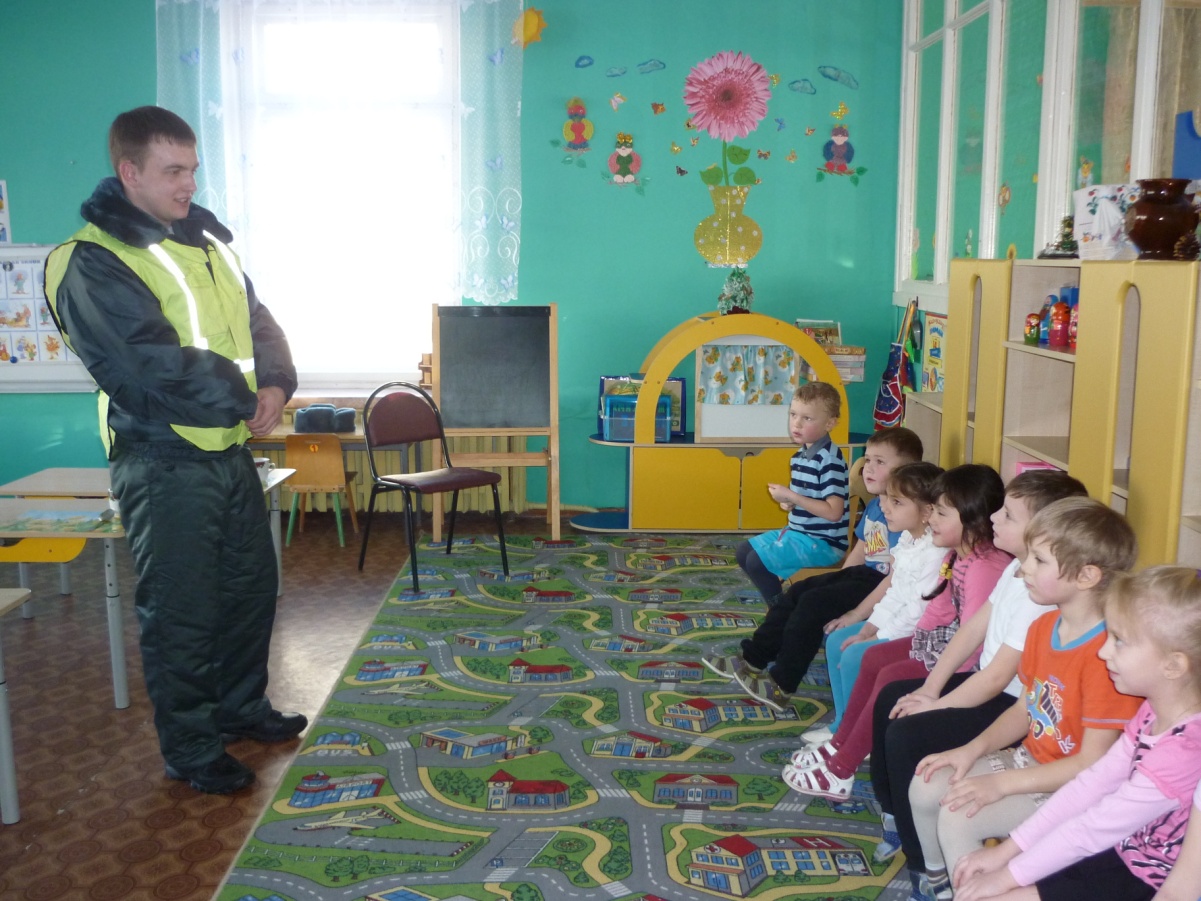 Инспектор ДПС проводит беседу с детьми  старшей группы МАДОУ №37 «Журавлик» г.Дрезна по правилам безопасного поведения на дорогах.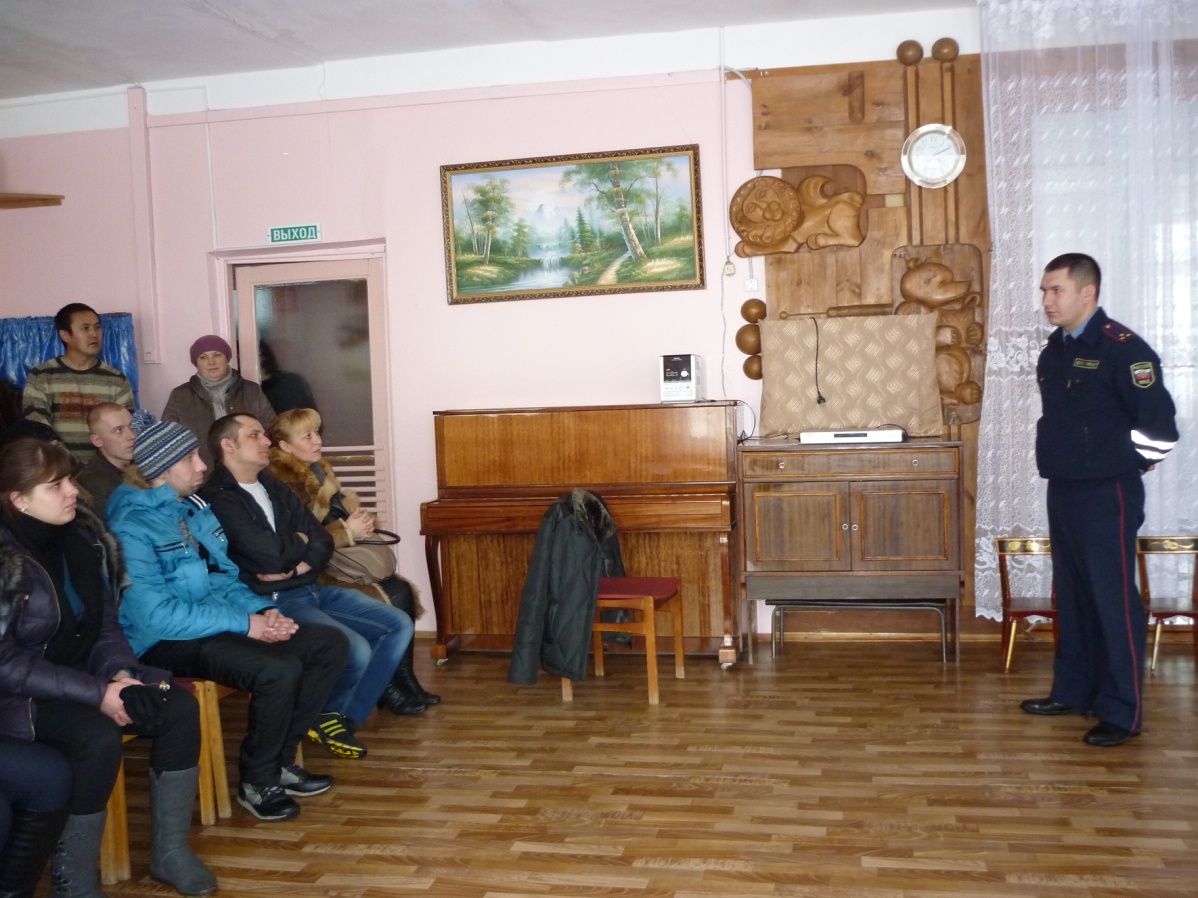 Выступление инспектора ГИБДД  Луканина Александра Николаевичапо обстановке дорожно-транспортного травматизма и его профилактике на общем родительском собрании.Воспитатель  Панина Г.А.  показывает родителям спортивный праздник «Спасатели МЧС», заведующий Мочалова О.П. наградила детей медальками за правильные, мужественные действие по спасению «пострадавших» в игре.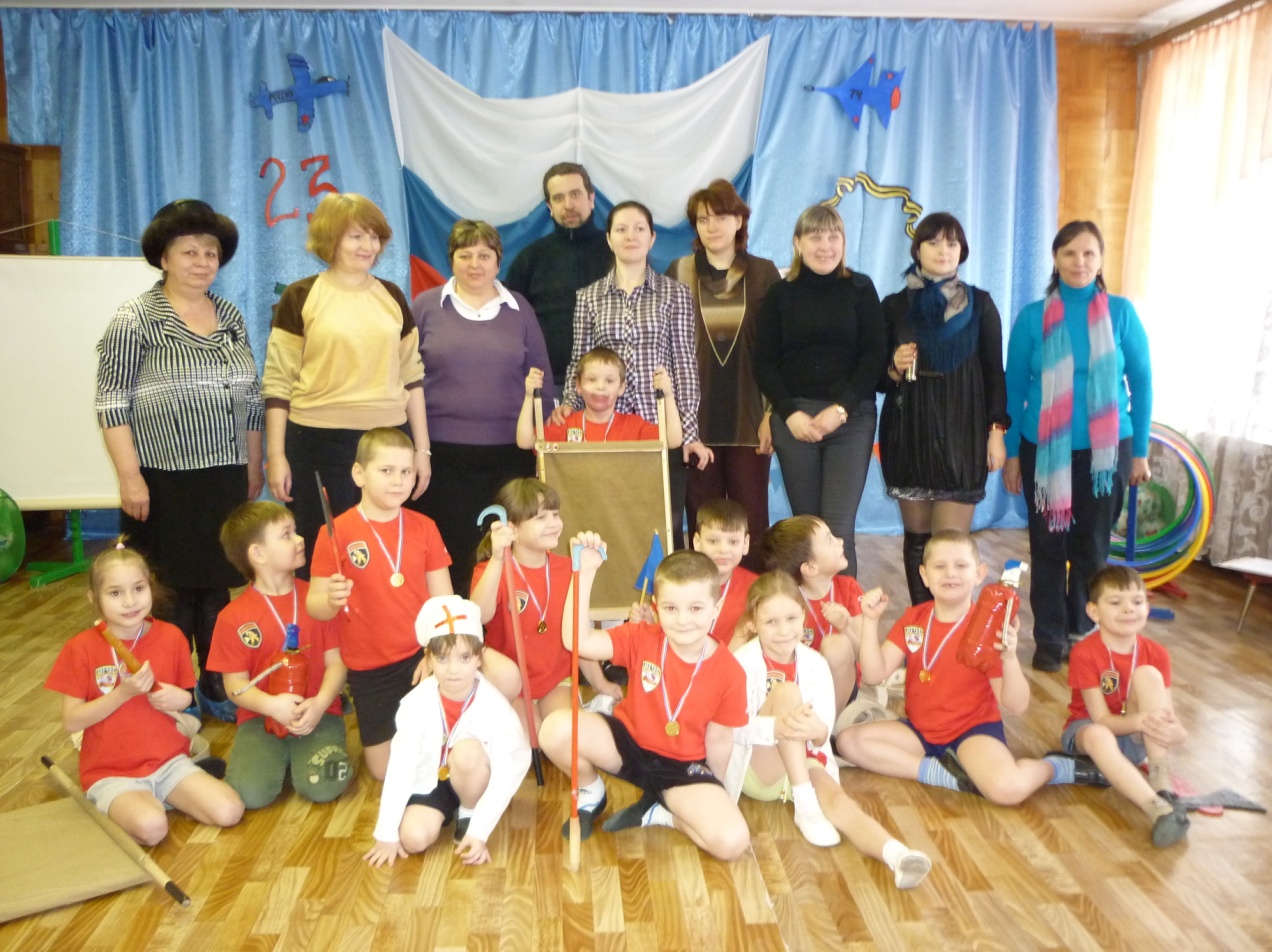 